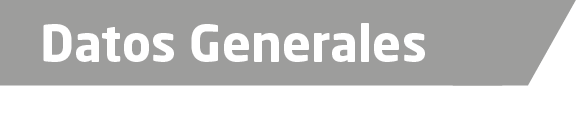 Nombre Octavio Armenta HernándezGrado de Escolaridad LicenciaturaCédula Profesional (Licenciatura) 09166165Cédula profesional (Maestría) Teléfono de Oficina 228-8-15-03-67Correo Electrónico fiscal22unidadxalapa@hotmail.comDatos GeneralesFormación Académica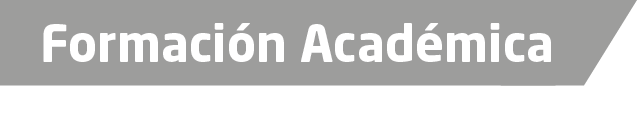 2007-2011Universidad Euro Hispanoamericana Estudios de Licenciatura en Derecho.2015Curso de Formación Profesional para ser Fiscal, impartido por la Fiscalía General del Estado, en la Ciudad de Xalapa, Veracruz.2016Taller de Especialización para Agentes de Ministerio Publico en el Sistema Penal Acusatorio.Trayectoria Profesional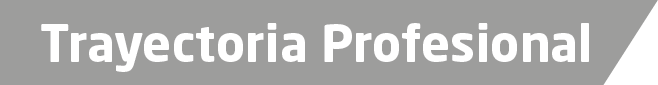 2013Oficial Administrativo “D”  del Poder Judicial del Estado de Veracruz en el Juzgado Primero Menor Distrito Xalapa2013-2014Oficial Administrativo en el Poder Judicial de la Federación en el Primer Circuito, Adscrito al Juzgado Décimo Cuarto de Amparo en Materia Penal, Ciudad de México.2014 a 2015Analista Administrativo Adscrito a la Agencia 4ta del Ministerio Publico Investigador de la Fiscalía General del Estado de Veracruz.2015 a 2016Fiscal Primero Facilitador en el Distrito IX Misantla Veracruz, Adscrito a la Unidad Integral de Procuración de Justicia.2016Fiscal Primero Investigador en el Distrito IX Misantla Veracruz, Adscrito a la Unidad Integral de Procuración de Justicia en Martínez Veracruz.2016Fiscal Cuarto Investigadoren el Distrito IX Misantla Veracruz, Adscrito a la Unidad Integral de Procuración de Justicia.2016 a la fecha Fiscal Vigésimo Segundo Investigadoren el Distrito XI Xalapa Veracruz, Adscrito a la Unidad Integral de Procuración de Justicia. de Conocimiento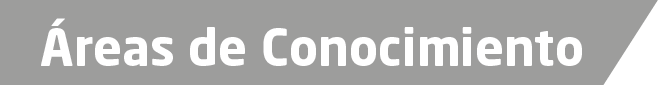 Derecho PenalDerecho Amparo Materia Penal